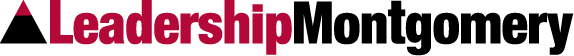 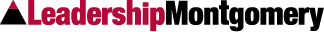 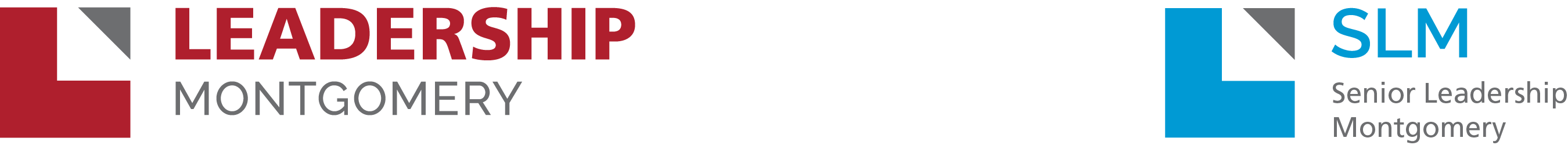 confidential application for tuition assistanceLeadership Montgomery (LM) awards tuition assistance based on your statement of need and amount of funds available, and must be requested at the time of the application.  Every request will receive confidential, thorough, and fair assessment and every effort will be made to be supportive of individuals who clearly cannot otherwise afford the $800 tuition. LM offers only partial financial assistance. Awards generally do not exceed fifty percent (50%) of the full tuition amount. Payment plan options are available.Your request for tuition assistance in no way influences the selection process and is totally confidential.  Each request will be reviewed independent of the selection process and will have no effect on selection.This completed tuition assistance form must be received in the LM office no later than the application deadline.  If the application arrives after the deadline, your request for financial aid will not be considered.  Please email your completed form and all necessary scanned documents (i.e. 1040 and/or 990) to angelina.cho@leadermont.org  by Friday, April 13, 2018 at 5:00 PM. Questions? Contact C. Marie Taylor, President & CEO, at (301) 881-3333, or cmarie.taylor@leadermont.org The information you provide below will help to accurately assess your financial need and make an allocation based on both need and available resources.  Please respond to all questions.  All information you provide remains confidential. (Please type or print in black ink.)NAME: _______________________________ TITLE: _____________________ ORG: __________________________I am applying for $_________________ in tuition assistance.   	I will personally contribute $ ______________________WHAT IS YOUR INCOME/SALARY?  		Amount per year $_________________________								     (attach 2017 1040 tax form)SPOUSE/PARTNER INCOME 			Amount per year $__________________________     (attach 2017 1040 tax form)OTHER HOUSEHOLD INCOME 		              Amount per year $__________________________(Must be completed even if $0) 			Investment PortfolioTrust Fund  Other _______________________________Number of Persons Supported by Family Income (Not Including Yourself): _________Do you consider your personal resources as the only available source for tuition?  ____ Yes ____ NoMy employer/organization _____ will _____ will not provide tuition assistance.If employer will provide, what is their commitment? 	$_____________________Are you employed by a nonprofit organization? 	 ______ Yes      ______ No  If yes, what is the organization’s annual budget? 	$_____________________ (Please attach the latest 990)I have explored other sources for funding my tuition: ______ Yes      ______ No  If yes, please indicate sources: _______________________________________________________________Describe any special circumstances that should be considered in your request for tuition assistance.____________________________________________________________________________________________________________________________________________________________________________________________________________________________________________________________________________________________________________________________________________________________________________________________________